雙人房三人房四人房五人房六人房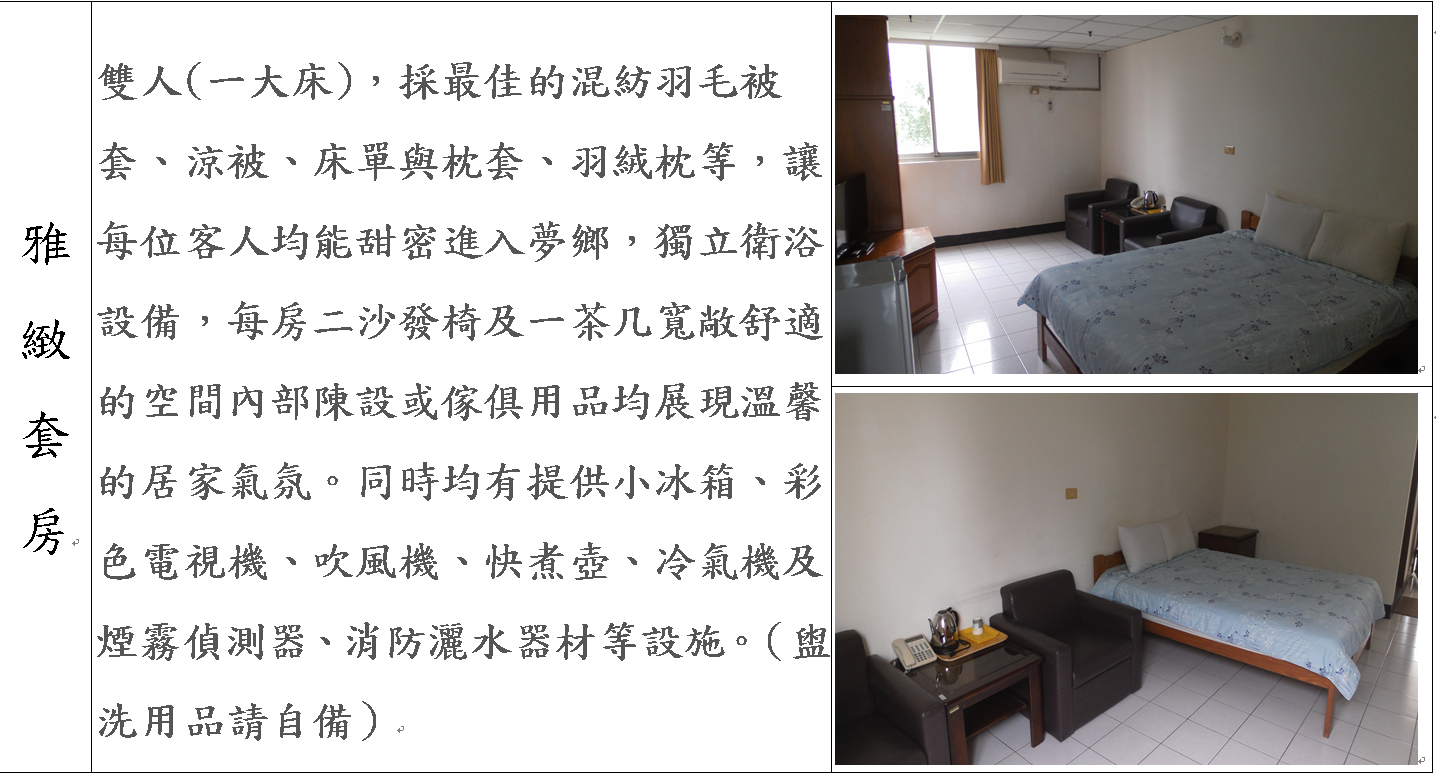 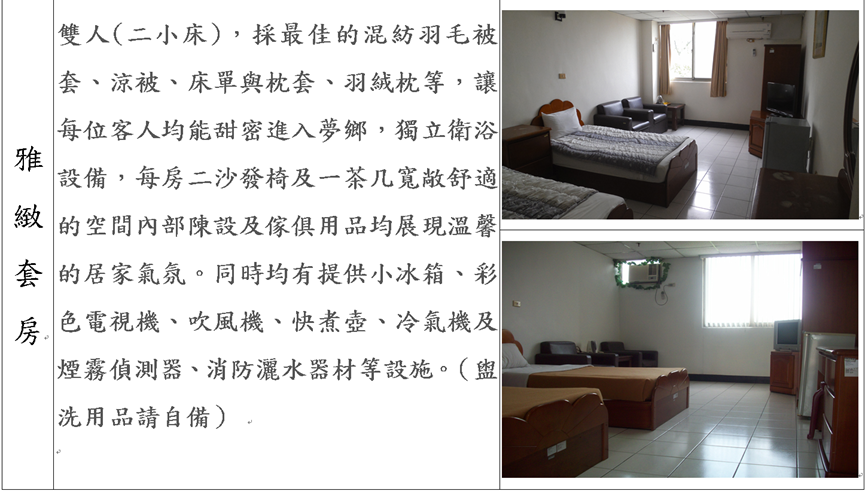 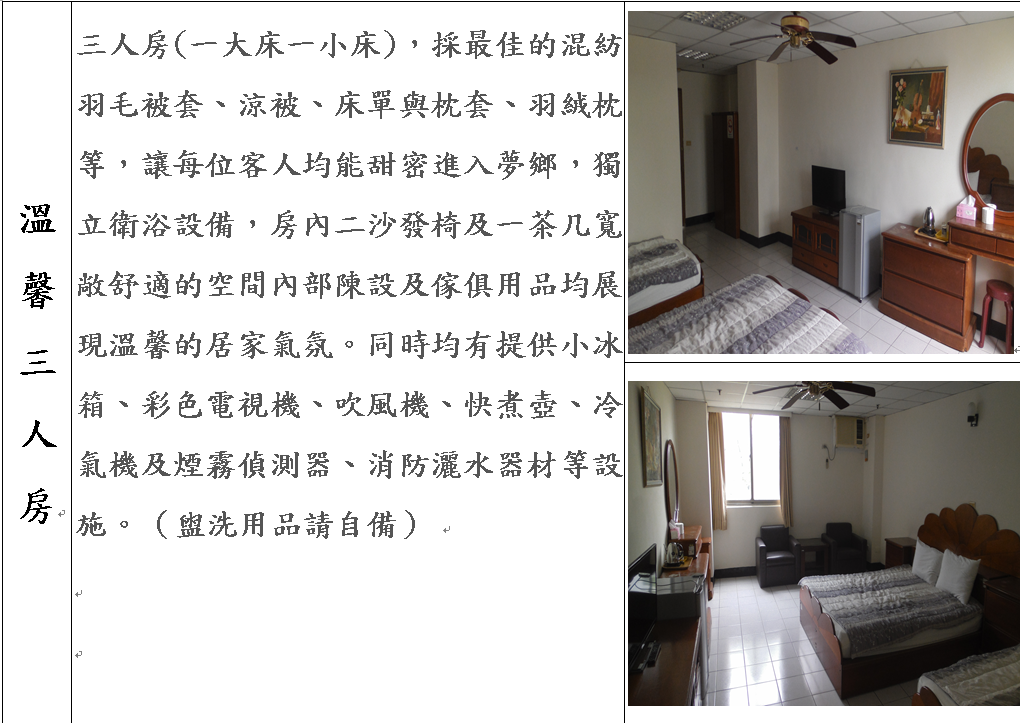 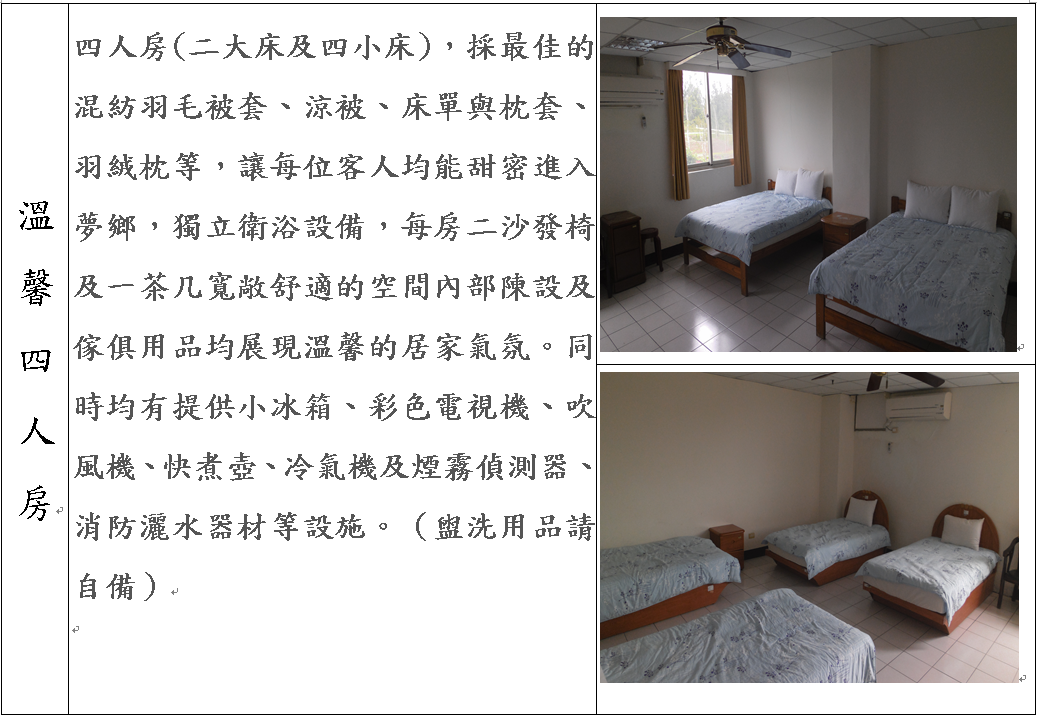 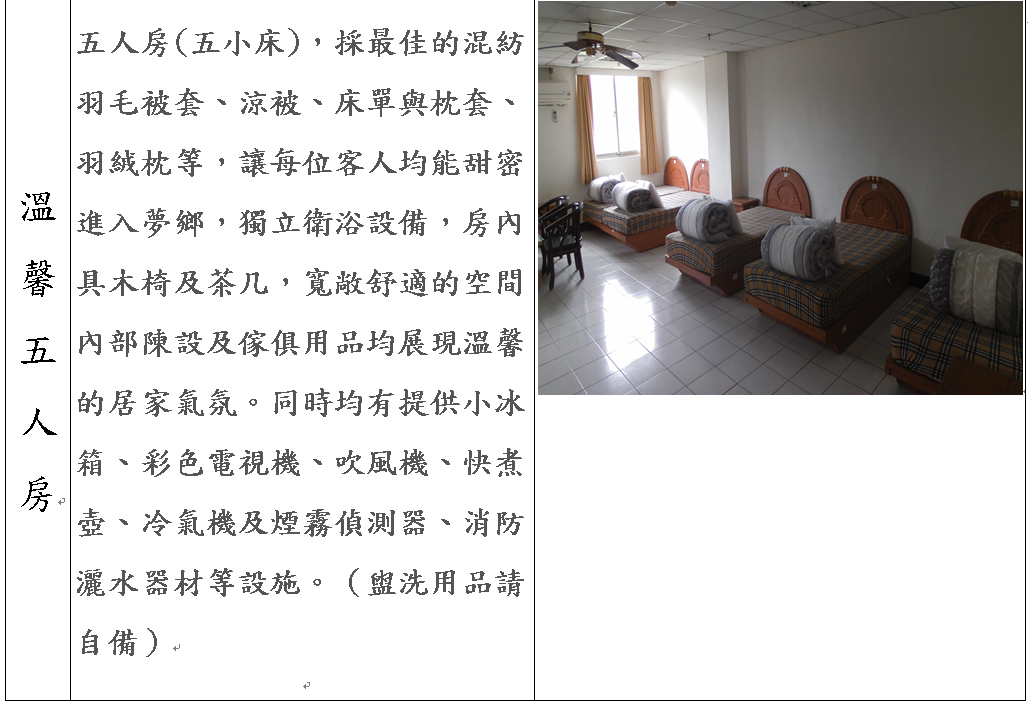 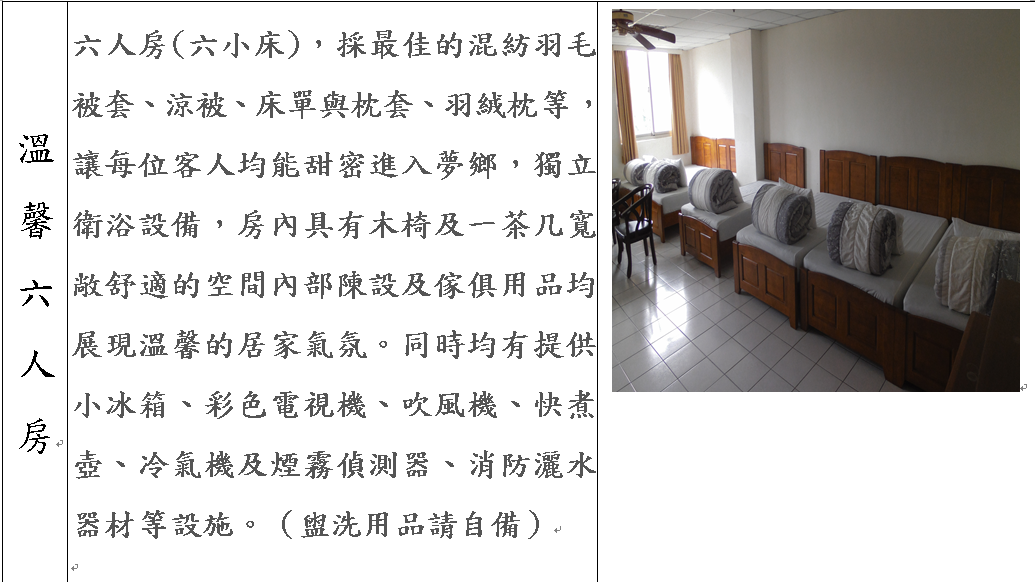 